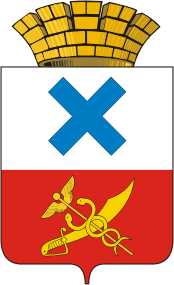 Дума Городского округа «город Ирбит» Свердловской областиВосьмой созывТретье заседаниеРЕШЕНИЕот  ____ноября  2022 года  № ____  г. Ирбит    О внесении изменений в Решение Думы Городского округа «город Ирбит» Свердловской области от 30 сентября 2021 года № 326                             «Об утверждении Положения о муниципальном  лесном контроле на территории Городского округа «город Ирбит» Свердловской области» В соответствии с Конституцией Российской Федерации, Федеральным законом от 6 октября 2003 года № 131-ФЗ «Об общих принципах организации местного самоуправления Российской Федерации», Федеральным законом                 от 31 июля 2020  года № 248-ФЗ «О государственном контроле (надзоре)                    и муниципальном контроле в Российской Федерации», Федеральным законом от 04.12.2006 № 200-ФЗ «Лесной кодекс Российской Федерации» (ред. от 02.07.2021) (с изм. и доп., вступ. в силу с 01.09.2021), приказом Минприроды России от 06.12.2021 № 907 «Об утверждении перечня индикаторов риска нарушения обязательных требований по федеральному государственному лесному контролю (надзору)», руководствуясь статьей 22 Устава Городского округа «город Ирбит» Свердловской области, Дума Городского округа «город Ирбит» Свердловской областиРЕШИЛА: 1. Внести в Решение Думы Городского округа «город Ирбит» Свердловской области от 30 сентября 2021 года № 326 «Об утверждении Положения о муниципальном  лесном контроле на территории Городского округа «город Ирбит» Свердловской области» следующие изменения:Приложение № 1 «Перечень индикаторов риска нарушения обязательных требований в сфере муниципального лесного контроля в границах Городского округа «город Ирбит» Свердловской области» изложить в новой редакции (прилагается).2. Опубликовать настоящее решение в Ирбитской общественно-политической газете «Восход».3. Разместить настоящее решение на официальном сайте администрации Городского округа «город Ирбит» Свердловской области www.moirbit.ru.4. Контроль за исполнением настоящего решения возложить                       на постоянную депутатскую комиссию по промышленной политике                             и хозяйственной деятельности Думы Городского округа «город Ирбит» Свердловской области.Председатель Думы                                                   Глава Городского округаГородского округа                                                     Городского округа«город Ирбит» 	                                                      «город Ирбит» Свердловской области	                                             Свердловской области                      П.Н. Томшин                                                               Н.В. ЮдинПриложение № 1 к Положению                       о муниципальном лесном контроле на территории Городского округа «город Ирбит» Свердловской областиПЕРЕЧЕНЬ ИНДИКАТОРОВ РИСКАнарушения обязательных требований в сфере муниципального лесного контроля в границах Городского округа «город Ирбит» Свердловской области	Индикаторами риска нарушения обязательных требований при осуществлении муниципального лесного контроля в Городском округе «город Ирбит» Свердловской области в соответствии с Перечнем индикаторов риска, утвержденным приказом Минприроды России от 06.12.2021 № 907 «Об утверждении перечня индикаторов риска нарушения обязательных требований по федеральному государственному лесному контролю (надзору)» являются:1) установление на лесном участке увеличения в два и более раза площади лесных насаждений, погибших и (или) поврежденных вследствие воздействия вредных организмов за календарный год, по сравнению со среднегодовой величиной за предшествующий пятилетний период;2) доля крупных лесных пожаров (площадью 25 гектаров и более в зоне наземной охраны лесов и 200 гектаров и более в зоне авиационной охраны лесов) в общем количестве лесных пожаров, возникших на лесном участке, составила более 20 процентов по итогам календарного года;3) установление на лесном участке увеличения площади лесов, подлежащих лесовосстановлению (вырубок, гарей, редин, пустырей, прогалин), более чем на 30 процентов за календарный год по сравнению со среднегодовой величиной за предшествующий пятилетний период;4) установление на лесном участке гибели искусственных лесных насаждений, созданных в рамках работ по лесоразведению, более 30 процентов от их площади.ЛИСТ СОГЛАСОВАНИЯпроекта решения Думы Городского округа «город Ирбит»Свердловской области«О внесении изменений в Решение Думы Городского округа «город Ирбит» Свердловской области от 30 сентября 2021 года № 326                             «Об утверждении Положения о муниципальном  лесном контроле на территории Городского округа «город Ирбит» Свердловской области»Решение разослать:Дума Городского округа «город Ирбит» Свердловской областиЮридический отдел администрации Городского округа «город Ирбит» Свердловской областиОтдел городского хозяйства администрации Городского округа «город Ирбит» Свердловской областиИсполнитель:Соломин А.В. инженер по охране окружающей среды (эколог) Муниципального казённого учреждения Городского округа «город Ирбит» Свердловской области «Служба заказчика-застройщика»Должность Фамилия, инициалыЗамечания, подпись, датаПервый заместитель главы администрации Городского округа «город Ирбит» Свердловской областиЛобанов С.С.Заместитель главы администрации Городского округа «город Ирбит» Свердловской областиВолкова Н.В.Начальник отдела городского хозяйства администрации Городского округа «город Ирбит» Свердловской областиГладкова О.В.Начальник юридического отдела администрации Городского округа «город Ирбит» Свердловской областиЮрьева С.А.